                                СОБРАНИЕ ДЕПУТАТОВ ВЕСЬЕГОНСКОГО РАЙОНА                                                             ТВЕРСКОЙ ОБЛАСТИ                                                             РЕШЕНИЕ                                                                       г. Весьегонск__.12.2011                                                                                                    № В целях приведения в соответствие требованиям Бюджетного кодекса Российской Федерации Собрание депутатов Весьегонского района решило:Внести изменения в Положение о бюджетном процессе в Весьегонском районе, утвержденное решением Собрания депутатов Весьегонского района от 29.04.2008 № 342,  изложив его в новой редакции (прилагается).2. Опубликовать настоящее решение в газете «Весьегонская жизнь».  3. Настоящее решение вступает в силу со дня его принятия.            Глава района                                                                       А.В. ПашуковИсп. Брагина И.В.Приложение к решению Собрания депутатовВесьегонского районаот __.12.2011 № ___ ПОЛОЖЕНИЕо бюджетном процессе в Весьегонском районе (далее – Положение)Настоящее Положение регламентирует деятельность участников бюджетного процесса в Весьегонском районе по составлению, рассмотрению проектов районного бюджета Весьегонского района (далее - районный бюджет), утверждению, исполнению и контролю за исполнением районного бюджета, осуществлению бюджетного учета, составлению, рассмотрению и утверждению бюджетной отчетности.Деятельность участников бюджетного процесса по составлению, рассмотрению, утверждению, исполнению и контролю за местными бюджетами поселений Весьегонского района регламентируется Бюджетным кодексом Российской Федерации, Федеральным законом «Об общих принципах организации местного самоуправления в Российской Федерации», Законом Тверской области «О межбюджетных отношениях в Тверской области», решениями представительных органов местного самоуправления поселений Весьегонского района о бюджетном процессе поселения Весьегонского района.Глава 1.Общие положенияСтатья 1. Термины и понятия1. В целях настоящего Положения применяются следующие понятия и термины:бюджет Весьегонского района - форма образования и расходования денежных средств, предназначенных для финансового обеспечения задач и функций Весьегонского района;консолидированный бюджет Весьегонского района - свод бюджетов бюджетной системы Российской Федерации на  территории Весьегонского района (за исключением бюджетов государственных внебюджетных фондов) без учета межбюджетных трансфертов между этими бюджетами;доходы бюджета Весьегонского района - поступающие в бюджет денежные средства, за исключением средств, являющихся в соответствии с Бюджетным Кодексом Российской Федерации и  настоящим Положением источниками финансирования дефицита бюджета;расходы бюджета Весьегонского района - выплачиваемые из бюджета денежные средства, за исключением средств, являющихся в соответствии с  Бюджетным Кодексом Российской Федерации и  настоящим Положением источниками финансирования дефицита бюджета;дефицит бюджета Бюджетным Кодексом Российской Федерации и  настоящим Положением - превышение расходов бюджета Весьегонского района над его доходами;профицит бюджета Весьегонского района - превышение доходов бюджета Весьегонского района над его расходами;сводная бюджетная роспись - документ, который составляется и ведется финансовым отделом в соответствии с Бюджетным Кодексом Российской Федерации и  настоящим Положением в целях организации исполнения бюджета Весьегонского района по расходам и источникам финансирования дефицита бюджета;бюджетная роспись - документ, который составляется и ведется главным распорядителем бюджетных средств в соответствии с Бюджетным Кодексом Российской Федерации и настоящим положением в целях исполнения бюджета по расходам (источникам финансирования дефицита бюджета);бюджетные ассигнования - предельные объемы денежных средств, предусмотренных в соответствующем финансовом году для исполнения бюджетных обязательств;бюджетный кредит - денежные средства, предоставляемые бюджетом другому бюджету бюджетной системы Российской Федерации, юридическому лицу (за исключением государственных (муниципальных) учреждений), иностранному государству, иностранному юридическому лицу на возвратной и возмездной основах;муниципальный долг - обязательства, возникающие из муниципальных заимствований, гарантий по обязательствам третьих лиц, другие обязательства в соответствии с видами долговых обязательств, установленными Бюджетным Кодексом Российской Федерации и настоящим положением, принятые на себя Весьегонским райономрасходные обязательства Весьегонского района - обусловленные нормативным правовым актом, договором или соглашением обязанности публично-правового образования Весьегонского района или действующего от его имени казенного учреждения предоставить физическому или юридическому лицу, иному публично-правовому образованию, субъекту международного права средства бюджета Весьегонского района;          бюджетные обязательства - расходные обязательства, подлежащие исполнению в соответствующем финансовом году;публичные обязательства Весьегонского района - обусловленные нормативным правовым актом расходные обязательства публично-правового образования перед физическим или юридическим лицом, иным публично-правовым образованием, подлежащие исполнению в установленном нормативным правовым актом размере публичные нормативные обязательства Весьегонского района - публичные обязательства перед физическим лицом, подлежащие исполнению в денежной форме в установленном нормативным правовым актом размере или имеющие установленный порядок его индексации, за исключением выплат физическому лицу, предусмотренных статусом муниципальных служащих, а также лиц, замещающих, муниципальные должности, работников казенных учреждений,, лиц, обучающихся (воспитанников) в государственных (муниципальных) образовательных учреждениях;денежные обязательства - обязанность получателя бюджетных средств уплатить бюджету, физическому лицу и юридическому лицу за счет средств бюджета определенные денежные средства в соответствии с выполненными условиями гражданско-правовой сделки, заключенной в рамках его бюджетных полномочий, или в соответствии с решениями Собрания депутатов, иного правового акта, условиями договора или соглашения;межбюджетные отношения - взаимоотношения между публично-правовыми образованиями по вопросам регулирования бюджетных правоотношений, организации и осуществления бюджетного процесса;межбюджетные трансферты - средства, предоставляемые одним бюджетом бюджетной системы Российской Федерации другому бюджету бюджетной системы Российской Федерации;бюджетные полномочия Весьегонского района - установленные и принятыми в соответствии с  Бюджетным Кодексом Российской Федерации и  настоящим Положением и правовыми актами, регулирующими бюджетные правоотношения, права и обязанности органов  местного самоуправления и иных участников бюджетного процесса по регулированию бюджетных правоотношений, организации и осуществлению бюджетного процесса;кассовое обслуживание исполнения бюджета Весьегонского района - проведение и учет операций по кассовым поступлениям в бюджет и кассовым выплатам из бюджета;муниципальные услуги (работы) - услуги (работы), оказываемые (выполняемые) органами местного самоуправления, муниципальными учреждениями;муниципальное задание - документ, устанавливающий требования к составу, качеству и (или) объему (содержанию), условиям, порядку и результатам оказания муниципальных услуг (выполнения работ);главный распорядитель бюджетных средств (главный распорядитель средств соответствующего бюджета) - орган местного самоуправления, орган местной администрации, а также наиболее значимое учреждение науки, образования, культуры и здравоохранения, указанное в ведомственной структуре расходов бюджета, имеющие право распределять бюджетные ассигнования и лимиты бюджетных обязательств между подведомственными распорядителями и (или) получателями бюджетных средств, если иное не установлено настоящим Кодексом;распорядитель бюджетных средств (распорядитель средств соответствующего бюджета) - орган местного самоуправления, орган местной администрации, казенное учреждение, имеющие право распределять бюджетные ассигнования и лимиты бюджетных обязательств между подведомственными распорядителями и (или) получателями бюджетных средств;получатель бюджетных средств (получатель средств соответствующего бюджета) - орган местного самоуправления, орган местной администрации, находящееся в ведении главного распорядителя (распорядителя) бюджетных средств казенное учреждение, имеющие право на принятие и (или) исполнение бюджетных обязательств от имени публично-правового образования за счет средств соответствующего бюджета, если иное не установлено Бюджетным Кодексом Российской Федерации и настоящим положением;         казенное учреждение - муниципальное учреждение, осуществляющее оказание муниципальных услуг, выполнение работ и (или) исполнение муниципальных функций в целях обеспечения реализации предусмотренных законодательством Российской Федерации полномочий органов местного самоуправления, финансовое обеспечение деятельности которого осуществляется за счет средств соответствующего бюджета на основании бюджетной сметы;бюджетная смета - документ, устанавливающий в соответствии с классификацией расходов бюджетов лимиты бюджетных обязательств казенного учреждения;ведомственная структура расходов бюджета - распределение бюджетных ассигнований, предусмотренных решением о бюджете на соответствующий финансовый год главным распорядителям бюджетных средств, по разделам, подразделам, целевым статьям и видам расходов бюджетной классификации Российской Федерации;администратор доходов бюджета - орган местной администрации, казенное учреждение, осуществляющие в соответствии с законодательством Российской Федерации контроль за правильностью исчисления, полнотой и своевременностью уплаты, начисление, учет, взыскание и принятие решений о возврате (зачете) излишне уплаченных (взысканных) платежей, пеней и штрафов по ним, являющихся доходами бюджетов бюджетной системы Российской Федерации, если иное не установлено Бюджетным Кодексом Российской Федерации и настоящим положением главный администратор доходов бюджета - определенный решением о бюджете орган местного самоуправления, орган местной администрации, и (или) являющиеся администраторами доходов бюджета, если иное не установлено Бюджетным Кодексом Российской Федерации и настоящим положением;администратор источников финансирования дефицита бюджета (администратор источников финансирования дефицита соответствующего бюджета) - орган местного самоуправления, орган местной администрации, , иная организация, имеющие право в соответствии Бюджетным Кодексом Российской Федерации и настоящим положением осуществлять операции с источниками финансирования дефицита бюджета;муниципальная гарантия - вид долгового обязательства, в силу которого Весьегонский район (гарант) обязан при наступлении предусмотренного в гарантии события (гарантийного случая) уплатить лицу, в пользу которого предоставлена гарантия (бенефициару), по его письменному требованию определенную в обязательстве денежную сумму за счет средств соответствующего бюджета в соответствии с условиями даваемого гарантом обязательства отвечать за исполнение третьим лицом (принципалом) его обязательств перед бенефициаром;обоснование бюджетных ассигнований - документ, характеризующий бюджетные ассигнования в очередном финансовом году (очередном финансовом году и плановом периоде);лимит бюджетных обязательств - объем прав в денежном выражении на принятие казенным учреждением бюджетных обязательств и (или) их исполнение в текущем финансовом году текущий финансовый год - год, в котором осуществляется исполнение бюджета, составление и рассмотрение проекта бюджета на очередной финансовый год (очередной финансовый год и плановый период);очередной финансовый год - год, следующий за текущим финансовым годом;плановый период - два финансовых года, следующие за очередным финансовым годом;отчетный финансовый год - год, предшествующий текущему финансовому году;временный кассовый разрыв - прогнозируемая в определенный период текущего финансового года недостаточность на едином счете бюджета денежных средств, необходимых для осуществления кассовых выплат из бюджета.Другие понятия и термины используются в настоящем Положении в том значении, в котором они определены федеральным законодательством.Глава 2. ПОЛНОМОЧИЯ УЧАСТНИКОВ БЮДЖЕТНОГО ПРОЦЕССАСтатья 2. Участники бюджетного процесса Весьегонского районаУчастниками бюджетного процесса в Весьегонском районе являются:а) глава Весьегонского района;б) Собрание депутатов Весьегонского района;в) администрация Весьегонского района;г) глава администрации Весьегонского районад) финансовый отдел администрации Весьегонского района (далее - финансовый отдел);е) отдел по экономике и защите прав потребителей администрации Весьегонского района;ж) контрольно-счетный орган Весьегонского района;з) главные распорядители бюджетных средств районного бюджета;и) главные администраторы (администраторы) доходов районного бюджета;к) отделение Федерального казначейства по Тверской области;л) главные администраторы (администраторы) источников финансирования дефицита бюджета;м) получатели бюджетных средств районного бюджета;н) иные участники бюджетного процесса, определенные бюджетным законодательством Российской Федерации и Тверской области.Статья 3. Полномочия Собрания депутатов Весьегонского района в области бюджетного процессаСобрание депутатов Весьегонского района осуществляет следующие полномочия в области бюджетного процесса:а) принятие нормативно-правовых актов, в форме решений представительного органа местного самоуправления Весьегонского района, регулирующих бюджетные правоотношения в Весьегонском районе Тверской области;б) рассмотрение проекта районного бюджета и утверждение районного бюджета, рассмотрение и утверждение изменений в решение о районном бюджете;в)  рассмотрение и утверждение годовых отчетов об исполнении районного бюджета;г) утверждение Положения, определяющего правовой статус, организацию, структуру и полномочия контрольно-счетного органа Весьегонского района;д) введение местных налогов и сборов, установление размеров ставок по ним и предоставление налоговых льгот в пределах прав, предоставленных налоговым законодательством Российской Федерации;е) установление нормативов отчислений доходов в бюджеты поселений от федеральных налогов и сборов, в том числе от налогов, предусмотренных специальными налоговыми режимами, и (или) местных налогов, подлежащих зачислению в соответствии с Бюджетным кодексом Российской Федерации и законодательством о налогах и сборах в районный бюджет;ж) установление целей и условий предоставления межбюджетных трансфертов из районного бюджета, если иное не предусмотрено федеральным законодательством, законами Тверской области;з) установление общего порядка и условий предоставления межбюджетных трансфертов из местных бюджетов;и) в случае и порядке, предусмотренных Бюджетным кодексом Российской Федерации, федеральными законами и принятыми в соответствии с ними законами Тверской области и нормативными правовыми актами Весьегонского района, установление ответственности за нарушение нормативных правовых актов Тверской области и Весьегонского района по вопросам регулирования бюджетных правоотношений;к) принятие решений о принятии Весьегонским районом долговых и залоговых обязательств за счет средств районного бюджета и муниципального имущества Весьегонского района, если иное не предусмотрено федеральным законодательством;л) утверждение методик распределения дотаций на выравнивание бюджетной обеспеченности поселений;м) контроль за утверждением, исполнением и отчетностью об исполнении районного бюджета;н) подача в Арбитражный суд Тверской области ходатайства о введении временной финансовой администрации в муниципальном образовании в соответствии с пунктом 2 статьи 168.2 Бюджетного кодекса Российской Федерации;о) осуществление иных полномочий в соответствии с федеральным законодательством, законодательством Тверской области и нормативными правовыми актами Весьегонского района.Статья 4. Полномочия главы Весьегонского района в области бюджетного процессаГлава Весьегонского района осуществляет следующие полномочия в области бюджетного процесса:а) подписание и обнародование решений Собрания депутатов Весьегонского района о бюджете Весьегонского района;б) назначение публичных слушаний по проекту районного бюджета и отчета об исполнении районного бюджета;в) заключение в соответствии с законодательством Российской Федерации договоров и соглашений от имени Весьегонского района Тверской области;г) подача в Арбитражный суд Тверской области ходатайства о введении временной финансовой администрации в муниципальном образовании в соответствии с пунктом 2 статьи 168.2 Бюджетного кодекса Российской Федерации;д) осуществление иных полномочий в соответствии с федеральным законодательством, законодательством Тверской области, нормативными правовыми актами Весьегонского района.Статья 5. Полномочия главы администрации Весьегонского района в области бюджетного процессаГлава администрации Весьегонского района осуществляет следующие полномочия в области бюджетного процесса:а) организация разработки районного бюджета и представление его на утверждение Собранию депутатов Весьегонского района;б) заключение от имени администрации района договоров (контрактов) в пределах своей компетенции;в) осуществление иных полномочий в соответствии с федеральным законодательством, законодательством Тверской области, нормативными правовыми актами Весьегонского района.Статья 6. Полномочия администрации Весьегонского района в области бюджетного процессаАдминистрация Весьегонского района осуществляет следующие полномочия в области бюджетного процесса:а) организация составления проекта решения Собрания депутатов Весьегонского района о районном бюджете на три года (очередной финансовый год и плановый период), в том числе установление порядка и сроков его составления;б) рассмотрение проекта решения о районном бюджете на очередной финансовый год и плановый период, проектов решений о внесении изменений в решение о районном бюджете на очередной финансовый год и плановый период, составленных финансовым органом;в) внесение на рассмотрение и утверждение Собранию депутатов проектов решений о районном бюджете, о внесении изменений в решение о районном бюджете и об исполнении районного бюджета за отчетный финансовый год;г) установление порядка принятия решений о разработке долгосрочных целевых муниципальных программ, их формировании и реализации, а также порядка проведения оценки эффективности реализации долгосрочных целевых муниципальных программ и критериев указанной оценки;д) наделение исполнительного структурного подразделения администрации Весьегонского района полномочиями по разработке прогноза социально-экономического развития Весьегонского района;е) установление порядка подготовки и оценки докладов о результатах и основных направлениях деятельности главных распорядителей средств районного бюджета;ж) организация контроля за выполнением показателей, предусмотренных долгосрочными целевыми муниципальными программами, ведомственными целевыми программами, докладами о результатах и основных направлениях деятельности главных распорядителей средств районного бюджета;з) обеспечение исполнения районного бюджета на текущий финансовый год и плановый период и составление бюджетной отчетности, представление отчета об исполнении бюджета на утверждение Собрания депутатов Весьегонского района;и) организация муниципального финансового контроля в исполнительных органах местного самоуправления Весьегонского района в формах, предусмотренных Бюджетным кодексом Российской Федерации и иными нормативными правовыми актами, в том числе установление полномочий органов муниципального финансового контроля, являющихся органами исполнительной власти Весьегонского района;к) разработка и утверждение методик распределения и (или) порядков предоставления межбюджетных трансфертов, за исключением случаев, предусмотренных федеральным законодательством и (или) законами Тверской области;л)  заключение договоров о предоставлении муниципальных гарантий Весьегонского района, об обеспечении исполнения принципалом его возможных будущих обязательств по возмещению гаранту в порядке регресса сумм, уплаченных гарантом во исполнение (частичное исполнение) обязательств по гарантии, и выдача муниципальных гарантий Весьегонского района в пределах общей суммы предоставляемых гарантий, указанной в решении о районном бюджете;м) в соответствии с решением о районном бюджете издание распоряжений о заключении финансовым органом конкретных кредитных договоров (соглашений), в соответствии с которыми осуществляются муниципальные внутренние заимствования Весьегонского района;н) установление порядка использования бюджетных ассигнований резервного фонда администрации Весьегонского района;о) наделение структурного подразделения администрации Весьегонского района полномочиями по подготовке и осуществлению мер по восстановлению платежеспособности муниципального образования, оказанию содействия органам местного самоуправления Весьегонского района в осуществлении отдельных бюджетных полномочий органов местного самоуправления поселений;п) установление порядка разработки прогноза социально-экономического развития Весьегонского района;р) установление порядка осуществления бюджетных полномочий главных администраторов доходов бюджетов бюджетной системы Российской Федерации, являющихся органами местного самоуправления Весьегонского района и (или) находящимися в их ведении казенными учреждениями;с) утверждение Сводного доклада о результатах и основных направлениях деятельности администрации Весьегонского района;т) установление порядка формирования и реализации адресной инвестиционной программы;у) установление порядка формирования и финансового обеспечения выполнения муниципальных заданий и установление стандарта муниципальной услуги для подведомственных исполнительных органов местного самоуправления Весьегонского района учреждений;ф) установление порядка предоставления субсидий из районного бюджета;х) осуществление иных полномочий в соответствии с федеральным законодательством, законодательством Тверской области и нормативными правовыми актами Весьегонского района.Статья 7. Полномочия финансового отдела в области бюджетного процессаФинансовый отдел осуществляет следующие полномочия в области бюджетного процесса:а) разработка основных направлений бюджетной и налоговой политики Весьегонского района;б) составление проекта решения о районном бюджете, проектов решений о внесении изменений в решение о районном бюджете и представление их с необходимыми документами и материалами администрации Весьегонского района для внесения в Собрание депутатов Весьегонского района;в) разработка методики прогнозирования поступлений по доходам районного бюджета, поступлений и выплат по источникам внутреннего финансирования дефицита районного бюджета;г) установление порядка оценки бюджетной и социальной эффективности предоставляемых (планируемых к предоставлению) налоговых льгот по местным налогам;д) проведение оценки бюджетной и социальной эффективности предоставляемых (планируемых к предоставлению) налоговых льгот по местным налогам;е) на основании данных, представляемых главными администраторами доходов районного бюджета, составление прогноза доходной части консолидированного и районного бюджетов Весьегонского района;е-1) составление прогноза основных характеристик (общий объем доходов, общий объем расходов, дефицит (профицит)) консолидированного бюджета Весьегонского района на очередной финансовый год и плановый период;е-2) проведение экспертизы сведений, представленных главными администраторами доходов, главными администраторами источников финансирования дефицита районного бюджета, для составления прогноза доходной части консолидированного и районного бюджетов Весьегонского района;ж) осуществление методического руководства составлением проектов районного и местных бюджетов поселений, в том числе установление методики планирования бюджетных ассигнований в пределах своей компетенции;з) ведение реестра расходных обязательств Весьегонского района в порядке, установленном администрацией Весьегонского района, представление свода реестров расходных обязательств муниципальных образований в департамент финансов Тверской области;и) утверждение порядка составления и ведения сводной бюджетной росписи и бюджетных росписей главных распорядителей (распорядителей) средств районного бюджета;к) утверждение порядка определения кодов целевых статей и (или) видов расходов бюджета, финансовое обеспечение которых осуществляется за счет субвенций или межбюджетных субсидий из областного бюджета;л) утверждение перечня кодов подвидов по видам доходов, главными администраторами которых являются органы местного самоуправления Весьегонского района и (или) находящиеся в их ведении казенные учреждения;м) установление порядка санкционирования оплаты денежных обязательств;н) составление отчета об исполнении районного бюджета, в том числе ежемесячное составление и представление отчета о кассовом исполнении бюджета в порядке, установленном Министерством финансов Российской Федерации;о) организация исполнения районного бюджета;п) осуществление бюджетного учета всех операций по доходам и расходам районного бюджета в пределах его компетенции;р) составление и ведение кассового плана;с) утверждение порядка составления и ведения кассового плана, а также состава и сроков представления главными распорядителями средств районного бюджета, главными администраторами доходов районного бюджета, главными администраторами источников финансирования дефицита районного бюджета сведений, необходимых для составления и ведения кассового плана;т) осуществление ведения муниципальной долговой книги Весьегонского района;у) осуществление предварительного, текущего и последующего контроля за операциями со средствами районного бюджета получателей средств районного бюджета, средствами администраторов источников финансирования дефицита районного бюджета, а также за соблюдением получателями бюджетных кредитов, бюджетных инвестиций из районного бюджета и муниципальных гарантий Весьегонского района условий выделения, получения, целевого использования и возврата средств районного бюджета;ф) осуществление муниципальных внутренних заимствований Весьегонского района;х) предоставление межбюджетных трансфертов из районного бюджета;ц) установление порядка завершения операций по исполнению районного бюджета в текущем финансовом году;ч) составление и ведение сводной бюджетной росписи;ш) управление муниципальным долгом Весьегонского района;щ) ведение учета выданных гарантий Весьегонского района, исполнения обязательств принципала, обеспеченных гарантиями Весьегонского района, а также учет осуществления гарантом платежей по выданным гарантиям Весьегонского района;э) приостановление (сокращение) в установленном им порядке предоставления межбюджетных трансфертов (за исключением субвенций) соответствующим местным бюджетам при несоблюдении органами местного самоуправления поселений условий предоставления межбюджетных трансфертов из районного бюджета, определенных бюджетным законодательством Российской Федерации, а также при нарушении предельных значений, установленных пунктом 3 статьи 92.1 и пунктом 3 статьи 107 Бюджетного кодекса Российской Федерации;ю)  доведение лимитов бюджетных обязательств до главных распорядителей средств районного бюджета;я) осуществление иных полномочий в соответствии с федеральным законодательством, законодательством Тверской области и нормативно-правовыми актами Весьегонского района.Статья 8. Исключительные полномочия руководителя финансового отдела1. Руководитель финансового отдела утверждает сводную бюджетную роспись и осуществляет внесение в нее изменений.2. Руководитель финансового отдела вправе вносить предложения о применении мер принуждения за нарушение бюджетного законодательства Весьегонского района в Управление Федерального казначейства по Тверской области в порядке, установленном в соглашении о кассовом исполнении районного бюджета.3. При исполнении районного бюджета Весьегонского района руководитель финансового органа имеет право:а) списывать в бесспорном порядке суммы средств районного бюджета, используемых не по целевому назначению, и в других случаях, предусмотренных Бюджетным кодексом Российской Федерации;б) списывать в бесспорном порядке суммы средств районного бюджета, подлежащих возврату в районный бюджет, срок возврата которых истек;в) списывать в бесспорном порядке суммы процентов (платы) за пользование средствами районного бюджета, предоставленными на возвратной основе, срок уплаты которых наступил;г) взыскивать в бесспорном порядке пени за несвоевременный возврат средств районного бюджета, предоставленных на возвратной основе, просрочку уплаты процентов за пользование средствами районного бюджета, предоставленными на возвратной основе, в размере одной трехсотой действующей ставки рефинансирования Центрального банка Российской Федерации за каждый день просрочки;д) выносить предупреждение руководителям органов исполнительной власти, органов местного самоуправления и получателей средств районного бюджета о ненадлежащем исполнении бюджетного процесса;е) составлять протоколы, являющиеся основанием для наложения штрафов за нарушение бюджетного законодательства;ж) взыскивать в бесспорном порядке пени с кредитных организаций за несвоевременное исполнение платежных документов на зачисление или перечисление бюджетных средств в размере одной трехсотой действующей ставки рефинансирования Центрального банка Российской Федерации за каждый день просрочки;з) осуществлять иные полномочия в соответствии с федеральным законодательством, законодательством Тверской области и нормативными правовыми актами Весьегонского района.Статья 9. Полномочия отдела по экономике и защите прав потребителей администрации Весьегонского района в области бюджетного процессаОтдел по экономике и защите прав потребителей администрации Весьегонского района осуществляет следующие полномочия в области бюджетного процесса:а) разработка отдельных показателей налогооблагаемой базы, используемой при формировании доходной части районного бюджета;б) осуществление организационно-методического обеспечения участников бюджетного процесса в части разработки прогноза социально-экономического развития Весьегонского района и долгосрочных целевых муниципальных программ;в) определение порядка, сроков предоставления информации, являющейся основой для разработки прогноза социально-экономического развития Весьегонского района;г)  разработка прогноза социально-экономического развития Весьегонского района на текущий год и на плановый период;д) подготовка проекта Сводного доклада о результатах и основных направлениях деятельности администрации Весьегонского района;е) подготовка информации об исполнении основных показателей прогноза социально-экономического развития Весьегонского района.ж) проведение экспертизы докладов о результатах и основных направлениях деятельности главных распорядителей средств районного бюджета, проектов ведомственных целевых программ и районных целевых программ;з) осуществление организационно-методического обеспечения участников бюджетного процесса в части разработки прогноза социально-экономического развития Весьегонского района и районных целевых программ;и) представление в финансовый отдел расчетов прогноза поступления доходов от аренды и продажи имущества, находящегося в муниципальной собственности и обоснований к прогнозу; к) осуществление иных полномочий в соответствии с федеральным законодательством, законодательством Тверской области и нормативными правовыми актами Весьегонского района.Статья 10. Полномочия контрольно-счетного органа Весьегонского района 1. Контрольно-счетный орган Весьегонского района осуществляет следующие полномочия в области бюджетного процесса:а) контроль за законностью, эффективностью и целевым использованием средств районного  бюджета;б) контроль за своевременным исполнением доходных статей районного бюджета и части доходов, администрируемых органами местного самоуправления Весьегонского  района;в) контроль за своевременным исполнением расходных статей районного бюджета по объемам, структуре и целевому назначению;г) контроль за операциями с бюджетными средствами главных распорядителей и получателей бюджетных  средств;д) контроль за соблюдением кредитными организациями условий договора (соглашения) об операционно-кассовом обслуживании счетов местного бюджета;е) проведение по поручению Собрания депутатов Весьегонского района проверки финансового состояния получателя муниципальной гарантии;ж) контроль за соблюдением получателями бюджетных кредитов, бюджетных инвестиций и муниципальных гарантий, условий целевого использования и возврата средств районного бюджета;з) контроль за состоянием и обслуживанием муниципального долга, эффективностью использования муниципальных заимствований;и) организация и осуществление контроля за законностью и эффективностью использования муниципальной собственности;к) контроль за поступлением в районный бюджет средств, полученных от управления и распоряжения муниципальной собственностью (в том числе от приватизации, продажи, отчуждения в других формах, передачи в постоянное и временное пользование, доверительное управление, аренды);л) проведение анализа эффективности реализации и обоснованности выделения бюджетных ассигнований на реализацию ВЦП и ДЦП.  2. Контрольно-счетный орган проводит экспертизу и по ее результатам дает заключения по:- проекту решения о районном бюджете на очередной финансовый  год и плановый период, обоснованности его доходных и расходных статей, дефицита бюджета;- по годовому отчету об исполнении  районного бюджета.Статья 11. Полномочия главного распорядителя бюджетных средств в области бюджетного процесса1. Главный распорядитель средств районного бюджета:а) обеспечивает результативность, адресность и целевой характер использования средств районного бюджета в соответствии с утвержденными ему бюджетными ассигнованиями и лимитами бюджетных обязательств;б) формирует перечень подведомственных ему распорядителей и получателей средств районного бюджета;в) ведет реестр расходных обязательств Весьегонского района, подлежащих исполнению в пределах утвержденных ему лимитов бюджетных обязательств и бюджетных ассигнований;г) осуществляет планирование соответствующих расходов районного бюджета, составляет обоснования бюджетных ассигнований;д) составляет, утверждает и ведет бюджетную роспись, распределяет бюджетные ассигнования, лимиты бюджетных обязательств по подведомственным распорядителям и получателям средств районного бюджета и исполняет соответствующую часть районного бюджета;е) вносит предложения по формированию и изменению лимитов бюджетных обязательств, сводной бюджетной росписи;ж) определяет порядок утверждения бюджетных смет подведомственных получателей бюджетных средств, являющихся казенными учреждениями;з) формирует и утверждает муниципальные задания для подведомственных учреждений;и) обеспечивает контроль за соблюдением получателями субвенций, межбюджетных субсидий и иных субсидий условий, установленных при их предоставлении;к) организует и осуществляет ведомственный финансовый контроль в сфере своей деятельности;л) формирует бюджетную отчетность главного распорядителя средств районного бюджета;м) разрабатывает и реализует долгосрочные целевые муниципальные программы и ведомственные целевые программы;н) составляет доклады о результатах и основных направлениях деятельности главного распорядителя средств районного бюджета;о) отвечает от имени муниципального образования по денежным обязательствам подведомственных ему получателей бюджетных средств;п) осуществляет иные бюджетные полномочия в соответствии с федеральным законодательством, законодательством Тверской области и нормативно-правовыми актами Весьегонского района.2. Главный распорядитель средств районного бюджета  выступает в суде от имени Весьегонского района в качестве представителя ответчика по искам к Весьегонскому району:1)  о возмещении вреда, причиненного физическому лицу или юридическому лицу в результате незаконных действий (бездействия) органов местного самоуправления или должностных лиц этих органов, по ведомственной принадлежности, в том числе в результате издания актов органов местного самоуправления, не соответствующих закону или иному правовому акту;2) предъявляемым при недостаточности лимитов бюджетных обязательств, доведенных подведомственному ему получателю бюджетных средств, являющемуся казенным учреждением, для исполнения его денежных обязательств.Статья 12. Полномочия получателя бюджетных средств в области бюджетного процессаПолучатель бюджетных средств обладает следующими бюджетными полномочиями в области бюджетного процесса:а) составляет и исполняет бюджетную смету;б) принимает и (или) исполняет в пределах доведенных лимитов бюджетных обязательств и (или) бюджетных ассигнований бюджетные обязательства;в) обеспечивает результативность, целевой характер использования предусмотренных ему бюджетных ассигнований;г) вносит соответствующему главному распорядителю бюджетных средств предложения по изменению бюджетной росписи;д) ведет бюджетный учет, либо передает на основании соглашения это полномочие иному муниципальному  учреждению (централизованной бухгалтерии);е) участвует в подготовке, исполнении обоснования бюджетных ассигнований, ВЦП, ДЦП, администратором и исполнителем которых является вышестоящий для получателя бюджетных средств участник бюджетного процесса; ж) формирует и предоставляет бюджетную отчетность получателя бюджетных средств соответствующему главному распорядителю (распорядителю) бюджетных средств;з) исполняет иные полномочия, установленные Бюджетным кодексом Российской Федерации и принятыми в соответствии с ним нормативными правовыми актами (муниципальными правовыми актами), регулирующими бюджетные правоотношения. Статья 13. Полномочия главного администратора (администратора) доходов районного бюджета в области бюджетного процессаГлавный администратор доходов районного бюджета осуществляет следующие полномочия в области бюджетного процесса:а) формирует перечень подведомственных ему администраторов доходов бюджета;б) представляет в финансовый отдел сведения, необходимые для составления среднесрочного финансового плана и (или) проекта бюджета;в) представляет в финансовый отдел сведения для составления и ведения кассового плана;г) формирует и представляет бюджетную отчетность главного администратора доходов бюджета;д) представляет в финансовый отдел ежемесячную информацию об исполнении прогноза доходов и ежеквартальную информацию об ожидаемом исполнении доходов в текущем финансовом году;е) представляет в финансовый отдел информацию о невыясненных поступлениях и принятых мерах по уточнению принадлежности платежа;ж) осуществляет прогнозирование поступления доходов; з) осуществляет начисление, учет и контроль за правильностью исчисления, полнотой и своевременностью осуществления платежей в бюджет, пеней и штрафов по ним;и) осуществляет взыскание задолженности по платежам в бюджет, пеней и штрафов;к) принимает решение о возврате излишне уплаченных (взысканных) платежей в бюджет, пеней и штрафов, а также процентов за несвоевременное осуществление такого возврата и процентов, начисленных на излишне взысканные суммы, и представляет поручение в орган Федерального казначейства для осуществления возврата в порядке, установленном Министерством финансов Российской Федерации;л) принимает решение о зачете (уточнении) платежей в бюджеты бюджетной системы Российской Федерации и представляет уведомление в орган Федерального казначейства;м) осуществляет иные бюджетные полномочия в соответствии с федеральным законодательством, законодательством Тверской области и нормативно-правовыми актами Весьегонского района.2. Бюджетные полномочия главных администраторов доходов бюджета бюджетной системы Российской Федерации, являющихся органами местного самоуправления Весьегонского района и (или) находящимися в их ведении казенными учреждениями, осуществляются в порядке, установленном администрацией Весьегонского района. 14. Бюджетные полномочия главного администратора (администратора)  источников финансирования дефицита районного бюджета в области бюджетного процессаГлавный администратор источников финансирования дефицита районного бюджета обладает следующими бюджетными полномочиями:а) формирует перечни подведомственных ему администраторов источников финансирования дефицита бюджета;б) осуществляет планирование (прогнозирование) поступлений и выплат по источникам финансирования дефицита районного бюджета; в) осуществляет контроль за полнотой и своевременностью поступления в бюджет источников финансирования дефицита районного бюджета;г) обеспечивает адресность и целевой характер использования выделенных в его распоряжение ассигнований, предназначенных для погашения источников финансирования дефицита районного бюджета;д) распределяет бюджетные ассигнования по подведомственным администраторам источников финансирования дефицита бюджета и исполняет соответствующую часть бюджета;е) организует и осуществляет ведомственный финансовый контроль в сфере своей деятельности;ж) формирует бюджетную отчетность главного администратора источников финансирования  дефицита  районного бюджета.з) осуществляет иные бюджетные полномочия, установленные Бюджетным кодексом Российской Федерации и принимаемыми в соответствии с ним муниципальными правовыми актами, регулирующими бюджетные правоотношения.Глава 3. СОСТАВЛЕНИЕ ПРОЕКТА РАЙОННОГО БЮДЖЕТАСтатья 15. Общие положения1. Проект районного бюджета составляется на основе прогноза социально-экономического развития Весьегонского района, динамики налогооблагаемой базы и поступления доходов в районный бюджет в целях финансового обеспечения расходных обязательств Весьегонского района.2. Проект районного бюджета составляются в порядке, установленном администрацией Весьегонского района, в соответствии с Бюджетным кодексом РФ и принимаемыми с соблюдением его требований муниципальными правовыми актами представительного органа муниципального образования.  3. Проект районного бюджета составляется и утверждается сроком на один год (на очередной финансовый год) или сроком на три года (очередной финансовый год и плановый период) в соответствии с муниципальным правовым актом представительного органа муниципального образования), за исключением решения о бюджете.В случае если проект районного бюджета составляется и утверждается на очередной финансовый год, администрация Весьегонского района разрабатывает и утверждает среднесрочный финансовый план Весьегонского  района.         4. Составление бюджета Весьегонского района - исключительная прерогатива администрации Весьегонского района.Непосредственное составление  бюджета осуществляет финансовый отдел.5. Составление проекта районного бюджета основывается на:а) Бюджетном послании Президента Российской Федерации Федеральному Собранию Российской Федерации;б) Ежегодном послании Губернатора Тверской области Законодательному Собранию Тверской области на очередной финансовый год и плановый период;в) прогнозе социально-экономического развития Весьегонского района;г) основных направлениях бюджетной и налоговой политики Весьегонского района.Статья 16. Прогноз социально-экономического развития Весьегонского района1. Прогноз социально-экономического развития Весьегонского района разрабатывается на период не менее трех лет (очередной финансовый год и плановый период) на основе данных социально-экономического развития района за последний отчетный год, оценки социально-экономического развития Весьегонского района до конца текущего финансового года и тенденций развития экономики и социальной сферы на очередной финансовый год и плановый период.2. Прогноз социально-экономического развития Весьегонского района на очередной финансовый год и плановый период разрабатывается путем уточнения параметров планового периода и добавления параметров второго года планового периода.В пояснительной записке к прогнозу социально-экономического развития Весьегонского района приводится обоснование параметров прогноза, в том числе их сопоставление с ранее одобренными параметрами с указанием причин и факторов прогнозируемых изменений.3. Изменение прогноза социально-экономического развития Весьегонского района в ходе составления или рассмотрения проекта районного бюджета влечет за собой изменение основных характеристик проекта районного бюджета.4. Структурное подразделение администрации Весьегонского района, в полномочия которого входит формирование прогноза социально-экономического развития Весьегонского района по показателям, необходимым для прогнозирования доходов районного бюджета, а также сроки его формирования устанавливаются администрацией Весьегонского района.5. Состав и перечень показателей, необходимых для составления проекта районного бюджета, устанавливаются финансовым органом.6. Прогноз социально-экономического развития Весьегонского района одобряется администрацией Весьегонского района одновременно с принятием решения о внесении проекта районного бюджета в Собрание депутатов Весьегонского района.Статья 17 Среднесрочный финансовый план Весьегонского района1. Под среднесрочным финансовым планом Весьегонского района понимается документ, содержащий основные параметры  бюджета Весьегонского района.2. Среднесрочный финансовый план Весьегонского района ежегодно разрабатывается по форме и в порядке, установленным администрацией Весьегонского района с соблюдением положений Бюджетного кодекса РФ.Проект среднесрочного финансового плана Весьегонского района утверждается администрацией Весьегонского района и представляется в Собрание депутатов Весьегонского района одновременно с проектом бюджета.Значения показателей среднесрочного финансового плана Весьегонского района и основных показателей проекта соответствующего бюджета должны соответствовать друг другу.3. Утвержденный среднесрочный финансовый план Весьегонского района должен содержать следующие параметры:прогнозируемый общий объем доходов и расходов бюджета и консолидированного бюджета Весьегонского района;объемы бюджетных ассигнований по главным распорядителям бюджетных средств по разделам, подразделам, целевым статьям и видам расходов классификации расходов бюджетов;распределение в очередном финансовом году и плановом периоде между муниципальными образованиями дотаций на выравнивание бюджетной обеспеченности муниципальных образований;нормативы отчислений от налоговых доходов в местный бюджет, устанавливаемые (подлежащие установлению) муниципальными правовыми актами представительного органа муниципального образования;дефицит (профицит) бюджета;верхний предел муниципального долга по состоянию на 1 января года, следующего за очередным финансовым годом (очередным финансовым годом и каждым годом планового периода).5. Среднесрочный финансовый план Весьегонского района разрабатывается путем уточнения параметров указанного плана на плановый период и добавления параметров на второй год планового периода.В пояснительной записке к проекту среднесрочного финансового плана Весьегонского района приводится обоснование параметров среднесрочного финансового плана, в том числе их сопоставление с ранее одобренными параметрами с указанием причин планируемых изменений.Статья 18. Основные прогнозные параметры доходной части районного бюджета1. Доходы районного бюджета прогнозируются на основе прогноза социально-экономического развития Весьегонского района в условиях действующего на день внесения проекта решения о бюджете.2. Нормативные правовые акты представительного органа муниципального образования, предусматривающие внесение изменений в нормативные правовые акты представительного органа муниципального образования о налогах и сборах, принятые после дня внесения в представительный орган проекта решения о местном бюджете на очередной финансовый год (очередной финансовый год и плановый период), приводящие к изменению доходов (расходов) бюджетов бюджетной системы Российской Федерации, должны содержать положения о вступлении в силу указанных нормативных правовых актов представительного органа муниципального образования не ранее 1 января года, следующего за очередным финансовым годом.Статья 19. Основные прогнозные параметры расходной части районного бюджета1. Основными прогнозными параметрами расходной части районного бюджета на очередной финансовый год и плановый период являются:а) среднесрочные ассигнования для главных распорядителей средств районного бюджета на реализацию ведомственных целевых программ;б) перечень и объемы бюджетных ассигнований на реализацию долгосрочных целевых программ на очередной финансовый год и плановый период;в) объем межбюджетных трансфертов местным бюджетам на очередной финансовый год и плановый период;г) объем расходов на погашение и обслуживание муниципального долга Весьегонского района в очередном финансовом году и плановом периоде;д) объем расходов на обеспечение деятельности Собрания депутатов Весьегонского района в очередном финансовом году и плановом периоде;е) объем расходов на обеспечение деятельности главы Весьегонского района и исполнительных органов местного самоуправления Весьегонского района, не выполняющих функции администраторов целевых программ и не находящихся в ведении исполнительных органов местного самоуправления Весьегонского района, выполняющих функции администраторов целевых программ;ж) объем расходов на создание резервного фонда администрации Весьегонского района.2. Планирование бюджетных ассигнований осуществляется раздельно по бюджетным ассигнованиям на исполнение действующих и принимаемых обязательств.3. Планирование бюджетных ассигнований на исполнение действующих обязательств (в том числе расчет расходов районного бюджета на их реализацию) и принимаемых обязательств осуществляется в порядке, установленном финансовым отделом.4. Планирование бюджетных ассигнований на оказание муниципальных услуг (выполнение работ) осуществляется с учетом муниципального задания на очередной финансовый год и плановый период, а также его выполнения в отчетном финансовом году и текущем финансовом году.5. Прогнозный объем бюджетных ассигнований по долгосрочным целевым муниципальным программам определяется на основании утвержденных долгосрочных целевых муниципальных программ.6. Прогнозный объем дотаций местным бюджетам на выравнивание бюджетной обеспеченности определяется на основании Бюджетного кодекса Российской Федерации и Закона Тверской области «О межбюджетных отношениях в Тверской области», иных межбюджетных трансфертов местным бюджетам - на основании федерального законодательства, нормативных правовых актов Тверской области и Весьегонского района.7. Прогнозный объем районного фонда софинансирования расходов определяется на основании Бюджетного кодекса Российской Федерации и Закона Тверской области «Об областном фонде софинансирования расходов».8. Прогнозный объем расходов на погашение и обслуживание муниципального долга Весьегонского района определяется администрацией Весьегонского района на основании оценки финансовых возможностей Весьегонского района по сокращению объемов муниципального долга Весьегонского района, а также на основании графика уплаты платежей за привлеченные ресурсы и сумм основного долга.9. Прогнозный объем расходов, указанных в подпункте «е» пункта 1 настоящей статьи, определяется постановлением администрации Весьегонского района.10. Прогнозный объем расходов на создание резервного фонда администрации Весьегонского района планируется в размере не более трех процентов от общего объема прогнозных расходов районного бюджета.11. Среднесрочные ассигнования для главных распорядителей средств районного бюджета на реализацию ведомственных целевых программ определяются на основе среднесрочных ассигнований для главных распорядителей средств районного бюджета на реализацию ведомственных целевых программ, утвержденных решением о районном бюджете в году, предшествующем очередному финансовому году и плановому периоду. 18. Основные направления бюджетной и налоговой политики Весьегонского района1. Основные направления бюджетной политики Весьегонского района должны содержать краткий анализ структуры расходов бюджета Весьегонского района  в текущем и отчетном финансовых годах и предложения о приоритетных направлениях расходования бюджета, принимаемых расходных обязательствах в очередном финансовом году и на плановый период с учетом социально-экономического развития Весьегонского района и принятых в установленном настоящим Положением порядке муниципальных ведомственных целевых программ.2. Основные направления бюджетной политики должны содержать предложения о планируемом к реализации комплексе мер по повышению эффективности бюджетных расходов районного бюджета. 3. Основные направления налоговой политики Весьегонского района должны содержать анализ законодательства о налогах и сборах в части налогов и сборов, формирующих налоговые доходы бюджета Весьегонского района, предложений по его совершенствованию в пределах компетенции органов местного самоуправления, оценку влияния данных предложений на развитие Весьегонского района, исполнению полномочий муниципального образования и достижения сбалансированности районного бюджета.4. Основные направления бюджетной и налоговой политики разрабатываются финансовым отделом и отделом по экономике и защите прав потребителей администрации района.Статья 20. Использование доходов, фактически полученных при исполнении бюджета сверх утвержденных решением о бюджетеДоходы, фактически полученные при исполнении бюджета сверх утвержденных решением о бюджете общего объема доходов, могут направляться финансовым отделом администрации Весьегонского района без внесения изменений в решение о бюджете на текущий финансовый год на замещение муниципальных заимствований, погашение муниципального долга, а также на исполнение публичных нормативных обязательств Весьегонского района в случае недостаточности предусмотренных на их исполнение бюджетных ассигнований в размере, предусмотренных пунктом 3 статьи 217  Бюджетного кодекса РФ.  Субсидии и субвенции, фактически полученные при исполнении бюджета Весьегонского района сверх утвержденных решением о бюджете доходов, направляются на увеличение расходов соответственно целям предоставления субсидий и субвенций с внесением изменений в сводную бюджетную роспись без внесения изменений в решение о бюджете на текущий финансовый год.Статья 21. Формирование, утверждение и исполнение  ведомственных целевых программ1. В срок, установленный администрацией Весьегонского района, главные распорядители бюджетных средств  формируют обоснование бюджетных ассигнований на очередной финансовый год и плановый период.В обосновании бюджетных ассигнований  отражаются  цели, тактические задачи и мероприятия главного распорядителя бюджетных средств на среднесрочную перспективу с учетом наиболее приоритетных направлений развития отрасли, планируемые к включению в ВЦП, администратором которых является ГРБС. 2. Обоснование бюджетных ассигнований  вносится на рассмотрение в финансовый отдел администрации Весьегонского района.3. На основании одобренных обоснований бюджетных ассигнований, в срок, установленный администрацией Весьегонского района, администраторы ведомственных целевых программ формируют  ведомственные целевые программы.Порядок разработки, согласования, принятия, и утверждение и исполнения ВЦП устанавливается администрацией Весьегонского района. Статья 22. Формирование, утверждение и исполнение долгосрочных целевых программ	1. В порядке, установленном администрацией Весьегонского района, главные распорядители бюджетных средств формируют проекты ДЦП на очередной финансовый год и плановый период.2. Порядок разработки, согласования, принятия и исполнения ДЦП устанавливается администрацией Весьегонского района. 3. Утверждение ДЦП возможно не позднее одного месяца до дня внесения проекта решения о районом бюджете в Собрание депутатов Весьегонского района.4. Объем бюджетных ассигнований на реализацию ДЦП утверждается решением о бюджете Весьегонского района в составе ведомственной структуры расходов бюджета по соответствующей каждой ДЦП целевой статье расходов бюджета в соответствии с муниципальным правовым актом администрации Весьегонского района. 5. По каждой ДЦП ежегодно проводится оценка эффективности ее реализации в порядке, установленном администрацией Весьегонского района. Статья 23. Определение порядка и сроков составления проекта районного бюджетаПорядок и сроки составления проекта районного бюджета, а также порядок работы над документами и материалами, обязательными для представления одновременно с проектом районного бюджета, устанавливаются администрацией Весьегонского района с  соблюдением требований, устанавливаемых Бюджетным кодексом РФ и решениями Собрания депутатов Весьегонского района.Глава 4.  РАССМОТРЕНИЕ И УТВЕРЖДЕНИЕ ПРОЕКТА РЕШЕНИЯ О РАЙОННОМ БЮДЖЕТЕСтатья 24. Общие положения1. В решении о районном бюджете должны содержаться  основные характеристики бюджета района, к которым относятся общий объем доходов бюджета, общий объем расходов; дефицит (профицит) бюджета на очередной финансовый год и плановый период.2. В решении о районном бюджете должны содержаться  нормативы распределения  доходов между бюджетами бюджетной системы Российской Федерации, Тверской области, Весьегонского района Тверской области в случае, если они не установлены бюджетным законодательством  Российской Федерации.3. Решением о бюджете устанавливаются:а)  перечень главных администраторов доходов районного бюджета;б) перечень главных администраторов источников финансирование дефицита районного бюджета;в)  источники финансирования дефицита  бюджета района на очередной финансовый год и плановый период;г) прогнозируемые доходы районного бюджета по группам, подгруппам, статьям, подстатьям и элементам доходов классификации доходов бюджетов Российской Федерации на очередной финансовый год (очередной финансовый года и плановый период);д) распределение бюджетных ассигнований по разделам, подразделам, целевым статьям  и видам расходов классификации расходов бюджетов в ведомственной структуре расходов на очередной финансовый год и плановый период;е)  распределение бюджетных ассигнований на реализацию ВЦП и ДЦП по разделам, подразделам, целевым статьям и видам расходов бюджета в разрезе ГРБС – администраторов ВЦП и ДЦП; ж) объем межбюджетных трансфертов, предоставляемых другим бюджетам в очередном финансовом году и плановом периоде;з) общий объем условно утверждаемых (утвержденных) расходов на первый год планового периода в объеме не менее 2,5 процента общего объема расходов бюджета, на второй год планового периода в объеме не менее 5 процентов общего объема расходов бюджета;и) цели, на которые могут быть предоставлены бюджетные кредиты из районного бюджета, условия и порядок их предоставления, бюджетные ассигнования для их предоставления на срок в пределах финансового года и на срок, выходящий за пределы финансового года, а также ограничения по получателям (заемщикам) бюджетных кредитов;к) верхний предел муниципального долга Весьегонского района по состоянию на 1 января года, следующего за очередным финансовым годом и каждым годом планового периода, с указанием, в том числе верхнего предела долга по муниципальным гарантиям;л) программа муниципальных гарантий Весьегонского района;м) программа муниципальных внутренних заимствований Весьегонского района;н) размер резервного фонда администрации Весьегонского района;о) общий объем бюджетных ассигнований, направляемых на исполнение публичных обязательств;п) иные показатели районного бюджета, установленные Бюджетным кодексом Российской Федерации и законом Тверской области, решениями Собрания депутатов Весьегонского района.Проект решения о бюджете Весьегонского района, составляемый финансовым отделом администрации Весьегонского района, а также разрабатываемые вместе с ним документы и материалы не позднее 1 ноября представляются в администрацию Весьегонского района.Статья 25.  Документы и материалы, представляемые одновременно с проектом бюджета в Собрание депутатов Весьегонского  района 1. На основании прогноза доходов районного бюджета, ведомственных целевых программ и долгосрочных целевых муниципальных программ, планируемого объема дефицита (профицита) районного бюджета и планируемых расходов главных распорядителей, распорядителей и получателей средств районного бюджета финансовый отдел готовит проект решения о районном бюджете.2. Одновременно с проектом районного бюджета в Собрание депутатов Весьегонского  района представляются:а) основные направления бюджетной и налоговой политики;б) предварительные итоги социально-экономического развития района за истекший период текущего финансового года и ожидаемые итоги социально-экономического развития района  за текущий финансовый год.в) прогноз социально-экономического развития района;г) прогноз основных характеристик (общий объем доходов, общий объем расходов, дефицита (профицита) консолидированного бюджета Весьегонского района на очередной финансовый год и плановый период либо проект среднесрочного финансового плана;д) пояснительная записка к проекту бюджета, включая расчеты доходов и расходов районного бюджета и источников финансирования дефицита районного бюджета; е) верхний предел муниципального долга на конец очередного финансового года (на конец очередного финансового года и конец каждого года планового периода);ж) проект программы муниципальных внутренних заимствований на очередной финансовый год (очередной финансовый год и плановый период);з) проект программы муниципальных внешних заимствований на очередной финансовый год (очередной финансовый год и плановый период);и) проект программ муниципальных гарантий на очередной финансовый год (очередной финансовый год и плановый период);к) методики (проекты методик) и расчеты распределения межбюджетных трансфертов из районного бюджета;л) оценка ожидаемого исполнения бюджета на текущий финансовый год;м) перечень ВЦП;н) перечень  ДЦП;о) прогнозный план (программа) приватизации муниципального имущества Весьегонского района;п) сведения об исполнении районного бюджета за истекший отчетный период текущего финансового года.Статья 26. Внесение проекта решения о районном бюджете на рассмотрение Собрания депутатов Весьегонского района1. Глава администрации Весьегонского района вносит на рассмотрение Собрания депутатов Весьегонского района проект решения о районном бюджете на очередной финансовый год и плановый период не позднее 15 ноября текущего года. В случае совпадения установленной даты внесения проекта решения о районном бюджете с выходным днем датой внесения проекта решения о районном бюджете считается первый рабочий день, следующий за 15 ноября текущего года.2. Одновременно с проектом решения о районном бюджете в Собрание депутатов Весьегонского района представляются документы и материалы, предусмотренные п. 2 ст.25 настоящего Положения.Статья 27. Рассмотрение проекта решения о районном бюджете Собранием депутатов Весьегонского района1. В течение суток со дня внесения проекта решения о районном бюджете на очередной финансовый год, документов и материалов, представляемых вместе с ним в Собрание депутатов Весьегонского района, глава Весьегонского района направляет его в контрольно-счетный орган Весьегонского района для подготовки заключения о соответствии представленных документов и материалов требованиям Бюджетного кодекса РФ и настоящего Положения.2. Контрольно–счетный орган Весьегонского района в недельный срок со дня получения проекта районного бюджета готовит заключение о соответствии представленных документов и материалов требованиям Бюджетного кодекса РФ и настоящего Положения и направляет заключение главе Весьегонского района.3. Глава района в течение трех дней со дня получения заключения контрольно-счетного органа Весьегонского района принимает решение о том, что проект районного бюджета принимается к рассмотрению Собранием депутатов Весьегонского района, либо подлежит возвращению в администрацию Весьегонского района на доработку.Проект районного бюджета подлежит возвращению на доработку в администрацию Весьегонского района, если состав представленных документов и материалов и (или) их содержание не соответствуют требованиям Бюджетного кодекса РФ и настоящего Положения.4. Доработанный проект со всеми необходимыми документами и материалами должен быть представлен в Собрание депутатов Весьегонского района в десятидневный срок. 5. В течение трех дней со дня направления проекта решения о районном бюджете с заключением контрольно-счетного органа главе района, Собранием депутатов Весьегонского района проводится первое чтение проекта решения о бюджете Весьегонского района.Предметом первого чтения является одобрение основных параметров проекта решения о бюджете муниципального образования.6. В двухнедельный срок с момента проведения первого чтения проект решения о бюджете Весьегонского района рассматривается во втором чтении.7. В случае возникновения несогласованных вопросов по проекту решения о бюджете Весьегонского района решением главы района может создаваться согласительная комиссия, в которую входит равное количество представителей администрации Весьегонского района и Собрания депутатов Весьегонского района.Согласительная комиссия рассматривает спорные вопросы в период между первым и вторым чтением проекта решения о бюджете Весьегонского района.8. Рассмотрение проекта решения о районном бюджете включает в себя:а) обсуждение и утверждение основных характеристик районного бюджета:общего объема доходов районного бюджета;общего объема расходов районного бюджета;размера дефицита (профицита) районного бюджета;б) обсуждение и утверждение общих объемов прогнозируемых доходов районного бюджета по группам, подгруппам, статьям, подстатьям и элементам доходов классификации доходов бюджетов Российской Федерации;в) обсуждение и утверждение общего объема условно утверждаемых (утвержденных) расходов на первый год планового периода в объеме не менее 2,5 процента общего объема расходов районного бюджета, на второй год планового периода в объеме не менее 5 процентов общего объема расходов районного бюджета;г) обсуждение и утверждение общих объемов межбюджетных трансфертов из районного бюджета в очередном финансовом году и плановом периоде;д) обсуждение и утверждение общего объема бюджетных ассигнований, направляемых на исполнение публичных нормативных обязательств;е) верхний предел муниципального долга Весьегонского района по состоянию на 1 января года, следующего за очередным финансовым годом и каждым годом планового периода, с указанием, в том числе верхнего предела долга по муниципальным гарантиям Весьегонского района;ж) объемы бюджетных ассигнований для главных распорядителей средств районного бюджета на реализацию ведомственных целевых программ и долгосрочных целевых муниципальных программ на очередной финансовый год и плановый период в рамках общего объема расходов районного бюджета;з) распределение объемов межбюджетных трансфертов, передаваемых бюджетам поселений в форме дотаций, субсидий и субвенций;и) источники финансирования дефицита районного бюджета;к) программу муниципальных внутренних заимствований Весьегонского района;л) программу муниципальных гарантий Весьегонского района;м) расходы по ведомственной структуре расходов районного бюджета;н) распределение бюджетных ассигнований по разделам, подразделам, целевым статьям и видам расходов классификации расходов бюджета в ведомственной структуре расходов на очередной финансовый год и плановый период;о) текстовые статьи проекта решения о районном бюджете;п) иные показатели.9. По результатам рассмотрения проекта решения о районном бюджете принимается решение Собрания депутатов Весьегонского района о принятии районного бюджета в целом, если иное не предусмотрено законодательством и настоящим Положением.10. Принятое Собранием депутатов Весьегонского района решение о бюджете на очередной финансовый год и плановый период направляется главе района для подписания и обнародования.Статья 28. Публичные слушания по проекту решения о районном бюджете1. После внесения проекта решения о районном бюджете в Собрание депутатов Весьегонского района проводятся публичные слушания в порядке, установленном решением Собрания депутатов Весьегонского района.Порядок организации и проведения публичных слушаний должен предусматривать заблаговременное оповещение жителей района о времени и месте проведения публичных слушаний, заблаговременное ознакомление с проектом муниципального правового акта и другие меры, обеспечивающие участие жителей района в публичных слушаниях.2. Решение о назначении публичных слушаний по проекту решения о районном бюджете подлежит обязательному опубликованию.3. Проект решения о районном бюджете подлежит официальному опубликованию.Статья 29. Внесение изменений в решение Собрания депутатов Весьегонского района о бюджете Весьегонского района на текущий финансовый год и плановый период1. Администрация Весьегонского района вносит в Собрание депутатов Весьегонского района проекты решений о внесении изменений в решение о районном бюджете на текущий финансовый	 год и плановый период по всем вопросам, являющимся предметом правового регулирования указанного решения, в том числе в части, изменяющей основные характеристики районного бюджета и распределение бюджетных ассигнований по разделам, подразделам, целевым статьям и видам расходов классификации расходов бюджета в ведомственной структуре расходов районного бюджета, а также распределение бюджетных ассигнований по ведомственным целевым программам и долгосрочным целевым программам.Одновременно с проектом указанного решения администрацией Весьегонского района представляется пояснительная записка с обоснованием предлагаемых изменений в решение о бюджете района на текущий финансовый год и плановый период.2. Проекты решений Собрания депутатов Весьегонского района о внесении изменений в решение о районном бюджете разрабатываются с учетом статей 83, 217 и 232 Бюджетного кодекса Российской Федерации.3.  Непосредственную подготовку проекта решения о внесении изменений в решение о районном бюджете осуществляет финансовый отдел.Статья 30. Временное управление районным бюджетом1. Решение о районном бюджете должно быть рассмотрено, утверждено Собранием депутатов Весьегонского района, подписано главой Весьегонского района и опубликовано до начала очередного финансового года.2. В случае если решение о районном бюджете на очередной финансовый год не вступило в силу с начала финансового года:финансовый отдел правомочен ежемесячно доводить до главных распорядителей средств районного бюджета бюджетные ассигнования и лимиты бюджетных обязательств в размере, не превышающем одной двенадцатой части бюджетных ассигнований и лимитов бюджетных обязательств в отчетном финансовом году;иные показатели, определяемые решением о районном бюджете, применяются в размерах (нормативах) и порядке, которые были установлены решением о бюджете на отчетный финансовый год;порядок распределения и (или) предоставления межбюджетных трансфертов другим бюджетам бюджетной системы Российской Федерации сохраняется в виде, определенном на отчетный финансовый год.3. Если решение о районном бюджете не вступило в силу через три месяца после начала финансового года, финансовый отдел администрации Весьегонского района организует исполнение бюджета при соблюдении условий, определенных пунктом 2 настоящей статьи.При этом финансовый отдел не имеет права:- доводить лимиты бюджетных обязательств и бюджетные ассигнования на бюджетные инвестиции и субсидии юридическим и физическим лицам;- предоставлять бюджетные кредиты;- осуществлять заимствования в размере более одной восьмой объема заимствований предыдущего финансового года в расчете на квартал;- формировать резервные фонды.4. Указанные в пунктах 2 и 3 настоящей статьи ограничения не распространяются на расходы, связанные с выполнением публичных нормативных обязательств, обслуживанием и погашением муниципального долга.5. Если решение о районном бюджете вступает в силу после начала текущего финансового года и исполнение районного бюджета до дня вступления в силу указанного решения осуществляется в соответствии с настоящей статьей, в течение одного месяца со дня вступления в силу указанного решения администрация Весьегонского района представляет на рассмотрение и утверждение в Собрание депутатов Весьегонского района проект решения о внесении изменений в решение о районном бюджете, уточняющего показатели районного бюджета с учетом исполнения бюджета за период временного управления бюджетом.Указанный проект решения рассматривается и утверждается Собранием депутатов Весьегонского района в срок, не превышающий 15 дней со дня его представления.Глава 5. ИСПОЛНЕНИЕ РАЙОННОГО БЮДЖЕТАСтатья 31. Организация исполнения районного бюджета1. Организацию исполнения районного бюджета осуществляет финансовый отдел в рамках компетенции, установленной Бюджетным кодексом Российской Федерации, федеральными законами, Уставом Весьегонского района, настоящим Положением, иными нормативными правовыми актами Российской Федерации, Тверской области и Весьегонского района. Исполнение районного бюджета организуется на основе сводной бюджетной росписи и кассового плана.2. Организация исполнения районного бюджета включает в себя реализацию финансовым отделом прав и обязанностей по регулированию объемов и сроков принятия бюджетных обязательств, подтверждения денежных обязательств, санкционирования оплаты денежных обязательств, подтверждения исполнения денежных обязательств.3. Полномочия по исполнению районного бюджета в части распределения доходов, возврата излишне уплаченных доходов, расходованию средств, поступивших из областного бюджета в порядке межбюджетных отношений, осуществляются в соответствии с Бюджетным кодексом Российской Федерации.Статья 32. Этапы исполнения районного бюджета по доходам и расходам, источникам финансирования дефицита1. Исполнение районного бюджета по доходам осуществляется в соответствии с этапами, определенными Бюджетным кодексом Российской Федерации.2. Районный бюджет исполняется по расходам в пределах фактического наличия средств районного бюджета на едином счете районного бюджета с соблюдением обязательных последовательно осуществляемых процедур принятия бюджетных обязательств, подтверждения денежных обязательств, санкционирования оплаты денежных обязательств, подтверждения исполнения денежных обязательств.3. Получатель средств районного бюджета принимает бюджетные обязательства путем заключения договоров, контрактов с физическими и юридическими лицами, индивидуальными предпринимателями или в соответствии с законом, иным правовым актом, соглашением в пределах доведенных до него лимитов бюджетных обязательств.4. Получатель средств районного бюджета подтверждает обязанность оплатить за счет средств районного бюджета денежные обязательства в соответствии с платежными и иными документами, необходимыми для санкционирования их оплаты, а в случаях, связанных с выполнением оперативно-розыскных мероприятий, - в соответствии с платежными документами.5. Санкционирование оплаты денежных обязательств осуществляется в форме совершения разрешительной надписи (акцепта) после проверки наличия документов, предусмотренных порядком санкционирования оплаты денежных обязательств, установленным финансовым органом.6. Оплата денежных обязательств (за исключением денежных обязательств по публичным нормативным обязательствам) осуществляется в пределах доведенных до получателя средств районного бюджета лимитов бюджетных обязательств.7. Оплата денежных обязательств по публичным нормативным обязательствам осуществляется в пределах доведенных до получателя средств районного бюджета бюджетных ассигнований.8. Подтверждение исполнения денежных обязательств осуществляется на основании платежных документов, подтверждающих списание денежных средств с единого счета районного бюджета в пользу физических или юридических лиц, индивидуальных предпринимателей, бюджетов бюджетной системы Российской Федерации, субъектов международного права, а также проверки иных документов, подтверждающих проведение неденежных операций по исполнению денежных обязательств получателей средств районного бюджета.9. Исполнение районного бюджета по источникам финансирования дефицита районного бюджета осуществляется в соответствии со сводной бюджетной росписью в порядке, установленном финансовым органом.Статья 33. Сводная бюджетная роспись1. Состав показателей сводной бюджетной росписи утверждается в соответствии с Порядком составления и ведения сводной бюджетной росписи.2. Порядок составления и ведения сводной бюджетной росписи районного бюджета устанавливается финансовым отделом с указанием предельных сроков внесения изменений в сводную бюджетную роспись районного бюджета, в том числе дифференцированно по различным видам оснований, указанным в настоящей статье.3. Утверждение сводной бюджетной росписи районного бюджета и изменений в нее осуществляется руководителем финансового отдела.4. Утвержденные показатели сводной бюджетной росписи должны соответствовать решению о районном бюджете.5. В случае принятия решения о внесении изменений в решение о районном бюджете руководитель финансового отдела утверждает соответствующие изменения в сводную бюджетную роспись.6. В ходе исполнения бюджета показатели сводной бюджетной росписи могут быть изменены в соответствии с решениями руководителя финансового отдела без внесения изменений в решение о районном бюджете в случае:а) недостаточности бюджетных ассигнований для исполнения публичных нормативных обязательств - с превышением общего объема указанных ассигнований в пределах 5 процентов общего объема бюджетных ассигнований, утвержденных решением о районном бюджете на их исполнение в текущем финансовом году;б) изменения состава или полномочий (функций) главных распорядителей средств бюджета (подведомственных им казенных учреждений); вступления в силу законов, предусматривающих осуществление полномочий органов местного самоуправления Весьегонского района за счет субвенций из других бюджетов бюджетной системы Российской Федерации; исполнения судебных актов, предусматривающих обращение взыскания на средства бюджета; использования средств резервных фондов и иным образом зарезервированных в составе утвержденных бюджетных ассигнований; распределения бюджетных ассигнований между получателями средств бюджета на конкурсной основе и по иным основаниям, связанным с особенностями исполнения бюджетов бюджетной системы Российской Федерации; перераспределения бюджетных ассигнований между главными распорядителями средств бюджета, установленным решением о районном бюджете - в пределах объема бюджетных ассигнований, предусмотренных решением о районном бюджете;в) перераспределения бюджетных ассигнований между текущим финансовым годом и плановым периодом - в пределах, предусмотренных решением о районном бюджете главному распорядителю средств бюджета на соответствующий финансовый год, общего объема бюджетных ассигнований на оказание муниципальных услуг и общего объема бюджетных ассигнований по соответствующим разделам, подразделам, целевым статьям, видам расходов на текущий финансовый год и плановый период;г) увеличения бюджетных ассигнований по отдельным разделам, подразделам, целевым статьям и видам расходов бюджета за счет экономии по использованию в текущем финансовом году бюджетных ассигнований на оказание муниципальных услуг - в пределах общего объема бюджетных ассигнований, предусмотренных главному распорядителю средств бюджета в текущем финансовом году на оказание муниципальных услуг при условии, что увеличение бюджетных ассигнований по соответствующему виду расходов не превышает 10 процентов;д) проведения реструктуризации муниципального долга Весьегонского района в соответствии с Бюджетным кодексом Российской Федерации;е) перераспределения бюджетных ассигнований между видами источников финансирования дефицита бюджета при образовании экономии в ходе исполнения бюджета в пределах общего объема бюджетных ассигнований по источникам финансирования дефицита бюджета, предусмотренных на соответствующий финансовый год;ж) в случае изменения типа муниципальных учреждений и организационно-правовой формы муниципальных унитарных предприятий;з) получения субсидий, субвенций, иных межбюджетных трансфертов и безвозмездных поступлений от физических и юридических лиц, имеющих целевое назначение, сверх объемов, утвержденных решением о районном бюджете;и) в случае размещения бюджетных средств на банковских депозитах в соответствии с Бюджетным кодексом РФ.7. При изменении показателей сводной бюджетной росписи по расходам, утвержденным в соответствии с ведомственной структурой расходов, уменьшение бюджетных ассигнований, предусмотренных на исполнение публичных нормативных обязательств и обслуживание муниципального долга Весьегонского района, для увеличения иных бюджетных ассигнований без внесения изменений в решение о районном бюджете не допускается.8. Утвержденные показатели сводной бюджетной росписи по расходам доводятся до главных распорядителей средств бюджета до начала очередного финансового года в соответствии с Порядком составления и ведения сводной бюджетной росписи, за исключением случаев, предусмотренных статьями 190 и 191 Бюджетного кодекса Российской Федерации.Статья 34. Бюджетная роспись1. Порядок составления и ведения бюджетных росписей главных распорядителей (распорядителей) средств районного бюджета, включая внесение изменений в них, устанавливается финансовым отделом.2. Состав показателей бюджетной росписи главного распорядителя (распорядителя) средств районного бюджета утверждается в соответствии с Порядком составления и ведения бюджетных росписей главных распорядителей (распорядителей) средств районного бюджета.3. Бюджетные росписи главных распорядителей средств районного бюджета составляются в соответствии с бюджетными ассигнованиями, утвержденными сводной бюджетной росписью, и лимитами бюджетных обязательств, утвержденными финансовым органом.4. Бюджетные росписи распорядителей средств районного бюджета составляются в соответствии с бюджетными ассигнованиями и доведенными им лимитами бюджетных обязательств.5. Утверждение бюджетной росписи и внесение изменений в нее осуществляются главным распорядителем (распорядителем) средств районного бюджета по согласованию с финансовым отделом.6. Показатели бюджетной росписи по расходам доводятся до подведомственных распорядителей и (или) получателей средств районного бюджета до начала очередного финансового года в соответствии с Порядком составления и ведения бюджетных росписей главных распорядителей (распорядителей) средств районного бюджета, за исключением случаев, предусмотренных статьями 190 и 191 Бюджетного кодекса Российской Федерации.7. Изменение показателей, утвержденных бюджетной росписью по расходам главного распорядителя средств районного бюджета в соответствии с показателями сводной бюджетной росписи, без внесения соответствующих изменений в сводную бюджетную роспись не допускается.8. Изменение показателей, утвержденных бюджетной росписью по расходам распорядителя средств районного бюджета в соответствии с показателями бюджетной росписи главного распорядителя средств районного бюджета, без внесения соответствующих изменений в бюджетную роспись главного распорядителя средств районного бюджета не допускается.Статья 35. Бюджетная смета1. Бюджетная смета казенного учреждения составляется, утверждается и ведется в порядке, установленном главным распорядителем средств бюджета, в ведении которого находится казенное учреждение, в соответствии с общими требованиями, установленными Министерством финансов Российской Федерации.2. Бюджетная смета казенного учреждения, являющегося органом местного самоуправления Весьегонского района, осуществляющим бюджетные полномочия главного распорядителя средств бюджета, утверждается руководителем этого органа.3. Утвержденные показатели бюджетной сметы казенного учреждения должны соответствовать доведенным до него лимитам бюджетных обязательств на принятие и (или) исполнение бюджетных обязательств по обеспечению выполнения функций казенного учреждения.4. В бюджетной смете казенного учреждения дополнительно должны утверждаться иные показатели, предусмотренные порядком составления и ведения бюджетной сметы казенного учреждения.5. Показатели бюджетной сметы казенного учреждения, руководитель которого наделен правом ее утверждения в соответствии с порядком утверждения бюджетной сметы казенного учреждения, могут быть детализированы по кодам статей (подстатей) соответствующих групп (статей) классификации операций сектора государственного управления в пределах доведенных лимитов бюджетных обязательств.Статья 36. Кассовый план1. Под кассовым планом понимается прогноз кассовых поступлений в бюджет и кассовых выплат из районного бюджета в текущем финансовом году.2. Порядок составления и ведения кассового плана, а также состав и сроки представления главными распорядителями бюджетных средств, главными администраторами доходов районного бюджета, главными администраторами источников финансирования дефицита районного бюджета сведений, необходимых для составления кассового плана устанавливается финансовым отделом.Составление и ведение кассового плана осуществляется финансовым отделом.Статья 37. Лимиты бюджетных обязательств1. Лимит бюджетных обязательств - объем прав в денежном выражении на принятие казенным учреждением бюджетных обязательств и (или) их исполнение в текущем финансовом году и плановом периоде.2. Лимиты бюджетных обязательств формируются в объеме бюджетных ассигнований, предусмотренных в сводной бюджетной росписи районного бюджета, за исключением ассигнований на исполнение публичных нормативных обязательств.3. Утвержденные лимиты бюджетных обязательств доводятся до главных распорядителей средств районного бюджета финансовым отделом в форме уведомления о лимите бюджетных обязательств. Главные распорядители средств районного бюджета в течение трех рабочих дней после получения уведомлений о лимите бюджетных обязательств доводят их до подведомственных распорядителей и получателей средств районного бюджета.4. Изменение лимитов бюджетных обязательств возможно в случае внесения изменений в сводную бюджетную роспись в соответствии с Порядком составления и ведения сводной бюджетной росписи.Статья 38. Лицевые счета для учета операций по исполнению районного бюджета1. Исполнение районного бюджета по расходам осуществляется с использованием лицевых счетов (далее - лицевые счета), открываемых в едином учетном регистре финансового отдела для каждого главного распорядителя, распорядителя и получателя средств районного бюджета.2. На лицевом счете отражается объем средств районного бюджета, которым располагает главный распорядитель, распорядитель либо получатель этих средств в процессе исполнения районного бюджета по расходам.3. Главный распорядитель, распорядитель, получатель средств районного бюджета вправе распоряжаться средствами, зачисленными на их лицевой счет, только в том размере, который отражен на их лицевом счете.Статья 39. Предельные объемы финансированияПри организации исполнения районного бюджета по расходам могут утверждаться и доводиться до главных распорядителей, распорядителей и получателей средств районного бюджета предельные объемы оплаты денежных обязательств в соответствующем периоде текущего финансового года (предельные объемы финансирования) в соответствии с порядком, установленным финансовым отделом.Статья 40. Учет исполнения районного бюджета1. Финансовый отдел осуществляет бюджетный учет всех операций:а) связанных с поступлением доходов, в том числе доходов от платных услуг, оказываемых казенными учреждениями, поступлением источников финансирования дефицита районного бюджета, осуществлением расходов районного бюджета;б) по движению денежных средств районного бюджета на счетах в учреждениях Центрального банка Российской Федерации и (или) иных кредитных организациях;в) по бюджетным ассигнованиям, лимитам бюджетных обязательств, подтвержденным денежным обязательствам районного бюджета;г) по обязательствам, возникающим в связи с предоставлением из районного бюджета бюджетных кредитов;д)  по расчетам, возникающим в ходе исполнения районного бюджета.2. Операции, осуществляемые в процессе исполнения районного бюджета, отражаются в Главной книге и других регистрах бюджетного учета в хронологической последовательности по аналитическим признакам.3. Данные бюджетного учета по исполнению районного бюджета являются основой для формирования периодической отчетности.4. Ежеквартальная и годовая отчетность об исполнении районного бюджета представляется в Собрание депутатов Весьегонского района по форме и в сроки, устанавливаемые Собранием депутатов Весьегонского района.Ежеквартальная и годовая отчётность об исполнении районного бюджета подлежит размещению на официальном сайте муниципального образования «Весьегонский район» в сети Интернет.Статья 41. Завершение текущего финансового года1. Операции по исполнению районного бюджета завершаются 31 декабря текущего финансового года, за исключением операций, предусмотренных пунктом 2 статьи 242 Бюджетного кодекса Российской Федерации.2. Завершение операций по исполнению районного бюджета в текущем финансовом году осуществляется в порядке, установленном финансовым отделом.3. Бюджетные ассигнования, лимиты бюджетных обязательств и предельные объемы финансирования текущего финансового года прекращают свое действие 31 декабря.4. До последнего рабочего дня текущего финансового года включительно орган, осуществляющий кассовое обслуживание исполнения районного бюджета, обязан оплатить санкционированные к оплате в установленном порядке бюджетные обязательства в пределах остатка средств на едином счете районного бюджета.5. Не использованные получателями средств районного бюджета остатки средств районного бюджета, находящиеся не на едином счете районного бюджета, не позднее двух последних рабочих дней текущего финансового года подлежат перечислению получателями средств районного бюджета на единый счет районного бюджета.6. Межбюджетные трансферты, полученные в форме субсидий, субвенций и иных межбюджетных трансфертов, имеющих целевое назначение, не использованные в текущем финансовом году, могут использоваться в очередном финансовом году на те же цели при наличии потребности в указанных трансфертах в соответствии с решением главного администратора бюджетных средств.7. В случае, если неиспользованный остаток межбюджетных трансфертов, полученных в форме субсидий, субвенций и иных межбюджетных трансфертов, имеющих целевое назначение, не перечислен в доход соответствующего бюджета, указанные средства подлежат взысканию в доход бюджета, из которого они были предоставлены, в порядке, определяемом финансовым отделом с соблюдением общих требований, установленных Министерством финансов Российской Федерации.8. После завершения операций по принятым денежным обязательствам завершившегося года остаток средств на счете районного бюджета подлежит учету в качестве остатка средств на начало очередного финансового года.9. Финансовый отдел устанавливает порядок обеспечения получателей средств районного бюджета при завершении текущего финансового года наличными деньгами, необходимыми для осуществления их деятельности в нерабочие праздничные дни в Российской Федерации в январе очередного финансового года.Глава 6. ОТЧЕТНОСТЬ ОБ ИСПОЛНЕНИИ РАЙОННОГО БЮДЖЕТАИ КОНТРОЛЬ ЗА ЕГО ИСПОЛНЕНИЕМСтатья 42. Бюджетная отчетность1. Бюджетная отчетность включает:а) отчет об исполнении бюджета;б) баланс исполнения бюджета;в) отчет о финансовых результатах деятельности;г) отчет о движении денежных средств;д) пояснительную записку.2. Бюджетная отчетность составляется в соответствии с единой методологией и стандартами бюджетного учета и бюджетной отчетности, установленными Министерством финансов Российской Федерации.3. Отчет об исполнении районного бюджета содержит данные об исполнении бюджета района  по доходам, расходам и источникам финансирования дефицита бюджета в соответствии с бюджетной классификацией Российской Федерации.Баланс исполнения бюджета содержит данные о финансовых и нефинансовых активах, обязательствах муниципального района  на первый и последний день отчетного периода по счетам плана счетов бюджетного учета.Отчет о финансовых результатах деятельности содержит данные о финансовом результате деятельности в отчетном периоде и составляется по кодам классификации операций сектора государственного управления.Отчет о движении денежных средств отражает операции по счетам бюджетов по кодам классификации операций сектора государственного управления.Пояснительная записка содержит анализ исполнения бюджета и бюджетной отчетности, а также сведения о выполнении муниципального задания и (или) иных результатах использования бюджетных ассигнований главными распорядителями (получателями) бюджетных средств  в отчетном финансовом году.4. Главные распорядители бюджетных средств, главные администраторы доходов бюджета, главные администраторы источников финансирования бюджета (далее - главные администраторы бюджетных средств) составляют сводную бюджетную отчетность на основании представленной им бюджетной отчетности подведомственными получателями  бюджетных средств, администраторами доходов бюджета, администраторами источников финансирования дефицита бюджета и представляют в финансовый отдел.5. Бюджетная отчетность района составляется финансовым отделом на основании сводной бюджетной отчетности главных администраторов бюджетных средств. Бюджетная отчетность является годовой. Отчет об исполнении бюджета является ежеквартальным.6. Бюджетная отчетность представляется финансовым отделом администрации Весьегонского района в Министерство финансов Тверской области в срок, установленный Министерством финансов Тверской области.7. Отчет об исполнении бюджета Весьегонского района за первый квартал, полугодие и девять месяцев текущего финансового года утверждается администрацией района и направляется в Собрание депутатов Весьегонского района и созданный им контрольно-счетный орган.Годовой отчет об исполнении бюджета Весьегонского района представляется администрацией Весьегонского района в Собрание депутатов Весьегонского района в форме проекта решения не позднее 1 мая текущего года и подлежит утверждению решением Собрания депутатов Весьегонского района в срок до 15 мая.Статья 43. Формирование отчетности об исполнении консолидированного отчетаАдминистрации городского и сельских поселений Весьегонского района представляют бюджетную отчётность в финансовый отдел администрации Весьегонского  района.Финансовый отдел администрации района представляет бюджетную отчётность об исполнении консолидированного бюджета Весьегонского района в Министерство финансов Тверской области, в срок, установленный Министерством финансов Тверской области.Статья 44. Внешняя проверка годового отчета об исполнении районного бюджета1. Годовой отчет об исполнении районного бюджета до его рассмотрения в Собрании депутатов Весьегонского района подлежит внешней проверке, которая включает внешнюю проверку бюджетной отчетности главных администраторов средств районного бюджета и подготовку заключения на годовой отчет об исполнении районного бюджета.2. Внешняя проверка годового отчета об исполнении районного бюджета осуществляется контрольно-счетным органом Весьегонского района.3. Подготовка заключения на годовой отчет об исполнении районного бюджета проводится в срок, не превышающий 1 месяц.4. Администрация Весьегонского района представляет годовой отчет об исполнении районного бюджета для подготовки заключения на него не позднее 1 апреля текущего финансового года.5. Контрольно-счетный орган Весьегонского района готовит заключение на годовой отчет об исполнении районного бюджета на основании данных внешней проверки годовой бюджетной отчетности главных администраторов средств районного бюджета.6. Заключение на годовой отчет об исполнении районного бюджета представляется в Собрание депутатов Весьегонского района и одновременно в администрацию Весьегонского района.Статья 45. Представление, рассмотрение и утверждение годового отчета об исполнении районного бюджета Собранием депутатов Весьегонского района1.  Годовой отчет об исполнении районного бюджета составляет финансовый отдел на основании сводной бюджетной отчетности соответствующих главных администраторов средств районного бюджета. Порядок, сроки представления документов, являющихся основой для составления отчетов об исполнении районного бюджета, определяются финансовым отделом в соответствии с главой 25.1 Бюджетного кодекса Российской Федерации.2. Годовой отчет об исполнении районного бюджета должен быть составлен в соответствии с той же структурой и бюджетной классификацией, которые применялись при утверждении районного бюджета.3. Годовой отчет об исполнении районного бюджета за истекший финансовый год в форме проекта решения представляется администрацией Весьегонского района в Собрание депутатов Весьегонского района  не позднее 1 мая текущего года.4. Вместе с годовым отчетом об исполнении районного бюджета в Собрание депутатов Весьегонского района представляются следующие документы:а) проект решения об исполнении районного бюджета за отчетный год;б) бюджетная отчетность об исполнении районного бюджета и консолидированного бюджета Весьегонского района;в) отчет о муниципальных внутренних заимствованиях Весьегонского района по видам заимствований;г) отчет о предоставлении и погашении бюджетных ссуд, бюджетных кредитов;д) отчет о расходовании средств резервного фонда администрации Весьегонского района;ж) иные документы, предусмотренные бюджетным законодательством Российской Федерации.Статья 46.  Решение об исполнении бюджетаРешением об исполнении бюджета утверждается отчет об исполнении бюджета  района за отчетный финансовый год с указанием общего объема доходов, расходов и дефицита (профицита) бюджета района.Отдельными приложениями к решению об исполнении бюджета за отчетный год утверждаются показатели:доходов бюджета по кодам классификации доходов бюджета;доходов бюджета по кодам видов доходов, подвидов доходов, классификации операций сектора государственного управления, относящихся к  доходам бюджета;расходов бюджета по ведомственной структуре расходов соответствующего бюджета;расходов бюджета по разделам и подразделам классификации расходов бюджета;источников финансирования дефицита бюджета по кодам классификации источников финансирования дефицитов бюджетов;источников финансирования дефицита  по кодам групп, подгрупп, статей, видов источников финансирования дефицита бюджета классификации операций сектора государственного управления, относящихся к источникам финансирования дефицитов бюджетов.Решение об исполнении районного бюджета, представляемое  в Собрание депутатов Весьегонского района, подлежит официальному опубликованию в соответствии с Уставом Весьегонского района.Статья 47. Публичные слушания по проекту решения об исполнении районного  бюджета1. После внесения проекта решения об исполнении районного бюджета в Собрание депутатов Весьегонского района проводятся публичные слушания в порядке, установленном решением Собрания депутатов Весьегонского района.Порядок организации и проведения публичных слушаний должен предусматривать заблаговременное оповещение жителей района о времени и месте проведения публичных слушаний, заблаговременное ознакомление с проектом муниципального правового акта и другие меры, обеспечивающие участие жителей района в публичных слушаниях.2. Решение о назначении публичных слушаний по проекту решения об исполнении районного бюджета подлежит обязательному опубликованию.3. Проект решения об исполнении районного бюджета подлежит официальному опубликованию.Глава 7 . МУНИЦИПАЛЬНЫЙ ФИНАНСОВЫЙ КОНТРОЛЬ Статья 48. Муниципальный финансовый контроль, осуществляемый Собранием депутатов Весьегонского района1. Собрание депутатов Весьегонского района осуществляет финансовый контроль за исполнением районного бюджета в следующих формах:предварительный контроль - в ходе обсуждения и утверждения проектов решений о районном бюджете и иных проектов решений по бюджетно-финансовым вопросам;текущий контроль - в ходе рассмотрения отдельных вопросов исполнения районного бюджета на заседаниях постоянных комиссий Собрания депутатов Весьегонского района, в ходе депутатских слушаний и в связи с депутатскими запросами;последующий контроль - в ходе рассмотрения и утверждения годового отчета об исполнении районного бюджета.2. В целях осуществления контрольных полномочий Собрание депутатов Весьегонского района вправе:а) получать от администрации района необходимые сопроводительные материалы при утверждении бюджета;б) получать от финансового отдела оперативную информацию об исполнении соответствующих бюджетов;в) утверждать (не утверждать) отчет об исполнении районного бюджета;г) создавать собственные контрольные органы;д) оценивать деятельность органов, исполняющих бюджеты.Статья 49. Финансовый контроль за исполнением районного бюджета, осуществляемый администрацией Весьегонского района, финансовым отделом1. Контроль за исполнением районного бюджета осуществляется администрацией Весьегонского района, финансовым отделом.2. Администрация Весьегонского района осуществляет организацию муниципального финансового контроля в органах исполнительной власти Весьегонского района в формах, предусмотренных Бюджетным кодексом Российской Федерации, а также контроль за выполнением целевых показателей, предусмотренных долгосрочными целевыми муниципальными программами, ведомственными целевыми программами, докладами о результатах и основных направлениях деятельности главных распорядителей средств районного бюджета.3. Финансовый отдел:а) осуществляет предварительный (за исключением Собрания депутатов), текущий и последующий финансовый контроль за ведением операций со средствами районного бюджета главных распорядителей, распорядителей и получателей средств районного бюджета;б) осуществляет контроль за использованием средств районного бюджета и принятием обязательств главными распорядителями, распорядителями и получателями средств районного бюджета и в рамках своих полномочий органами местного самоуправления поселений;в) организует финансовый контроль за соблюдением получателями бюджетных кредитов, бюджетных инвестиций и муниципальных гарантий Весьегонского района условий выделения, получения, целевого использования и возврата средств районного бюджета.Статья 50. Финансовый контроль, осуществляемый главными распорядителями бюджетных средств, главными администраторами доходов бюджета и главными администраторами источников финансирования дефицита бюджета1. Главные распорядители средств районного бюджета осуществляют финансовый контроль за подведомственными распорядителями (получателями) средств районного бюджета в части обеспечения правомерного, целевого, эффективного использования бюджетных средств.Главные распорядители средств районного бюджета осуществляют контроль за использованием субсидий, субвенций их получателями в соответствии с условиями и целями, определенными при предоставлении указанных средств из районного бюджета.Главные распорядители средств районного бюджета вправе проводить проверки подведомственных распорядителей (получателей) средств районного бюджета и  муниципальных унитарных предприятий.2. Главные администраторы доходов районного бюджета осуществляют финансовый контроль за подведомственными администраторами доходов районного бюджета по осуществлению ими функций администрирования доходов.3. Главные администраторы источников финансирования дефицита районного бюджета осуществляют финансовый контроль за осуществлением подведомственными администраторами источников финансирования дефицита районного бюджета кассовых выплат из бюджета по погашению источников финансирования дефицита районного бюджета.Главные администраторы источников финансирования дефицита районного бюджета вправе проводить проверки подведомственных администраторов источников финансирования дефицита бюджета.Статья 51. Ответственность за бюджетные правонарушенияОтветственность за бюджетные правонарушения в Весьегонском районе наступает по основаниям и в формах, предусмотренных Бюджетным кодексом Российской Федерации и иным федеральным законодательством.Глава 8. ЗАКЛЮЧИТЕЛЬНЫЕ ПОЛОЖЕНИЯСтатья 52. Порядок применения настоящего ПоложенияПравовые нормы, установленные настоящим Положением, применяются в части, не противоречащей Бюджетному кодексу Российской Федерации, иному законодательству Российской Федерации, регулирующему бюджетные отношения.Статья 53. Регулирование бюджетного процесса в поселениях Весьегонского районаБюджетный процесс в поселениях Весьегонского района регулируется Бюджетным кодексом Российской Федерации, Федеральным законом «Об общих принципах организации местного самоуправления в Российской Федерации», Законом Тверской области «О межбюджетных отношениях в Тверской области», решениями представительных органов местного самоуправления поселений Весьегонского района о бюджетном процессе муниципального образования (поселения) Весьегонского района.О внесении изменений в решение Собрания депутатов Весьегонского района от 29.04.2008 № 342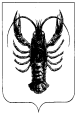 